Комбинированный урок технологии в 5 классеТема урока:  «Технология изготовления подставки под горячее»Цель урока: Создание условий для развития учебно-познавательной компетентности учащихся в основах проектирования, изготовления подставки под горячее.Задачи урока:  - заинтересовать детей изготовлением изделий из древесины; - познакомить с этапами выполнения творческого проекта;- заинтересовать детей к индивидуальному подходу в конструировании изделий.Оборудование: Раздаточный материал.Форма урока: индивидуальная, групповая.Основной метод проведения урока: словесный, наглядный, практический.Ход урока:Организационный момент.Проверка готовности учащихся. Многие окружающие вас в школе, дома и на улице предметы, от самых сложных, изготовлены руками человека. В них вложен большой труд людей. Вы постоянно сталкиваетесь со множеством вещей, которые облегчают жизнь человека. Изготовление любого изделия требует применения каких – либо исходных материалов (заготовок) и осуществляется в определенной последовательности, т.е. по определенной технологии.Ребята, а помните ли  вы, что значит слово «Технология»?Слово «Технология» произошло от двух греческих слов: «Техно» - мастерство или умение и «логос» наука или учение, т.е. «Технология» - это наука о мастерстве. Чем сложнее изделие, тем сложнее применяемы технологии.Овладев простыми технологиями, вы сможете перейти к более сложным. Конечно же, не стоит ограничиваться только изучением различных приемов обработки древесины и металла. Гораздо интереснее применяя эти приемы создавать своими руками полезные или просто красивые изделия. Одно из таких изделий и станет сегодня вашим творческим проектом.Творческий проект – это самостоятельная творческая работа. Но чтобы узнать тему нашего сегодняшнего проекта вам нужно отгадать  зашифрованные слова. Задание: подставляя цифры по порядку, нужно прочитать слово. 1 ряд отгадывает 1, 2 слова;  2 ряд отгадывает 3,4,5 слова1 слово2 словоподставки3 и 4 словапод горячую 5 словопосудуТема творческого проекта: "Изготовление подставки под горячую посуду”.Сегодня на уроке мы будем изготавливать подставку под горячую посуду. Давайте посмотрим - какие бывают подставки. Работа над творческим проектом состоит из 3 основных этапов: поискового (подготовительно), технологического  и заключительного.В подготовительном этапе мы должны поставить цель, задачи и проблему. Проблема нашего проекта такова:Очень полезно и просто незаменимым аксессуаром на каждой кухне является подставка под горячее. Такая подставка не только украшает стол, но и помогает сохранить его поверхность от воздействия высокой температуры. Они могут быть любой формы, цветовой гаммы и дизайна, но каждая из них должна быть эргономичной и безопасной. Подставка под горячее из дерева отвечает таким качествам, как гигиеничность и термостойкость. Выполненная из традиционного материала в дизайнерском исполнении, она украсит любую кухню. Деревянные подставки под горячее идеально подойдут к любому современному интерьеру. Прежде чем вы приступите к разработке изделия, я предлагаю вам составить интеллект карту изготовления «подставки под горячее» Давайте разделимся на 3 бригады. Каждая бригада предложит свою идею и технологическую последовательность изготовления «подставки под горячее».Давайте посмотрим какие поделки спроектировали вы?(Проверка выполнения эскизов, наброска будущей поделки)Прежде чем приступить к работе, как вы думаете, что нам необходимо знать и соблюдать?(Ответы учащихся: инструктаж по тб.)Прежде чем приступить к работе, вспомним правила безопасной работы:Перед работой проверь исправность инструментов.Не работай ножницами с ослабленным креплением.Работай только исправным инструментом: хорошо отрегулированны ми и заточенными ножницами.Работай ножницами только на своем рабочем месте.Следи за движением лезвий во время работы.Ножницы клади кольцами к себе.Подавай ножницы кольцами вперед.Не оставляй ножницы открытыми.Храни ножницы в чехле лезвиями вниз.Не играй с ножницами, не подноси ножницы к лицу.Используй ножницы по назначению.Физминутка.Продолжение практической работы.Ребята! Время урока подходит к концу. Давайте с вами посмотрим, все ли нам удалось сделать, что задумали? Какие были трудности в работе? Что нового вы узнали на уроке?На следующем уроке мы продолжим работу над ваши проектом.    Сейчас я вам предлагаю сделать подарок нашим гостям, подарить подставки, которые у вас получились.     Кроссворд по столярному делу.По горизонтали.3. Физическое свойство древесины, которое определяется по количеству влаги в ней.9.  Изменение формы досок при высыхании.10.  Основной строгальный инструмент.12. Рабочее место столяра.13.Пороки древесины, которые находятся в тех местах, где когда-то росли ветки.14. Порок древесины, связанный с изменением формы ствола.По вертикали.1.Материал для прозрачной отделки древесины.2.Место на крышке верстака, куда во время работы кладут инструменты и заготовки.4.Рисунок на срезе дерева.5.Древесный материал, получаемый путём склеивания нескольких листов шпона.6.Деревянный молоток.7.Боковые срезы бревна.8.Пиломатериалы толщиной до 100 мм  и  шириной более 200 мм.1011.Пиломатериал толщиной и шириной более 100 мм.12.Инструмент для нанесения краски.Ответы на кроссворд:По горизонтали: 3 влажность, 9 коробление, 10 рубанок, 12верстак,13сучки , 14 кривизна.По вертикали: 1лак, 2лоток, 4 текстура, 5фанера, 6 киянка, 7горбыль, 8доски, 11брус, 12валик.581029147113126тлнзеиовигео951836427итпкдасов23187104695одпчяюгруо631524успдоуПоследовательность операцийГрафическое изображениеИнструменты и приспособления1. Выбрать заготовкуЛинейка2. Отшлифовать рейкуНаждачная бумага3. Отпилить по длинеНожовка, 4. Зачистить торцы, снять фаскиНаждачная бумага, напильник5.Разметить центры отверстийШаблон, шило6. Просверлить отверстия  4 мм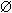 Сверло  4 мм, сверлильный станок7. Приготовить верёвку, гайки и собрать изделие123456789101111121314